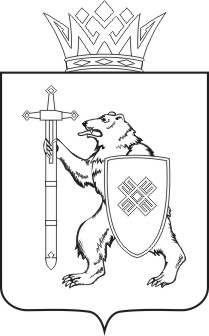 г.Йошкар-ОлаП Р И К А Зот 14 ноября 2019 г.							             № 234О внесении изменений в отдельные приказы 
Министерства юстиции Республики Марий Эл 
и Министерства внутренней политики, развития местного самоуправления и юстиции Республики Марий Эл 1. Внести в отдельные приказы Министерства юстиции
Республики Марий Эл и Министерства внутренней политики, развития местного самоуправления и юстиции Республики Марий Эл следующие изменения:1) в Порядке сообщения министром внутренней политики, развития местного самоуправления и юстиции Республики Марий Эл, государственными гражданскими служащими Республики Марий Эл в Министерстве внутренней политики, развития местного самоуправления и юстиции Республики Марий Эл о получении подарка в связи с протокольными мероприятиями, служебными командировками и другими официальными мероприятиями, участие в которых связано 
с исполнением ими служебных (должностных) обязанностей, сдачи 
и оценки подарка, реализации (выкупа) и зачисления средств, вырученных от его реализации, утвержденном приказом Министерства юстиции Республики Марий Эл от 9 сентября 2014 г. № 227 
«Об утверждении Порядка сообщения министром внутренней политики, развития местного самоуправления и юстиции Республики Марий Эл, государственными гражданскими служащими Республики Марий Эл 
в Министерстве внутренней политики, развития местного самоуправления и юстиции Республики Марий Эл о получении подарка в связи с протокольными мероприятиями, служебными командировками и другими официальными мероприятиями, участие в которых связано 
с исполнением ими служебных (должностных) обязанностей, сдачи 
и оценки подарка, реализации (выкупа) и зачисления средств, вырученных от его реализации»: в пункте 11 слова «Отдел финансового и материально-технического обеспечения» заменить словами «Отдел финансирования и бухгалтерского учета»;в пункте 13.1 слова «отдел финансового и материально-технического обеспечения» заменить словами «отдел финансирования и бухгалтерского учета»;2) в пункте 6.3 Служебного распорядка Министерства внутренней политики, развития местного самоуправления и юстиции Республики Марий Эл, утвержденного приказом Министерства внутренней политики, развития местного самоуправления и юстиции Республики Марий Эл от 5 февраля 2018 г. № 16 «Об утверждении Служебного распорядка Министерства внутренней политики, развития местного самоуправления и юстиции Республики Марий Эл», слова «отдел финансового и материально-технического обеспечения» заменить словами «отдел финансирования и бухгалтерского учета»;3) в Правилах внутреннего трудового распорядка Министерства внутренней политики, развития местного самоуправления и юстиции Республики Марий Эл, утвержденных приказом Министерства внутренней политики, развития местного самоуправления и юстиции Республики Марий Эл от 5 февраля 2018 г. № 17 «Об утверждении Правил внутреннего трудового распорядка Министерства внутренней политики, развития местного самоуправления и юстиции Республики Марий Эл»:в пункте 6.2 слова «отдел финансового и материально-технического обеспечения» заменить словами «отдел финансирования 
и бухгалтерского учета»;пункт 6.5 исключить;абзац третий пункта 6.6 исключить;пункты 6.6 и 6.7 считать соответственно пунктами  6.5 и 6.6;приложение к Правилам внутреннего трудового распорядка Министерства внутренней политики, развития местного самоуправления и юстиции Республики Марий Эл считать утратившим силу;4) в Перечне должностей государственной гражданской службы Республики Марий Эл в Министерстве внутренней политики, развития местного самоуправления и юстиции Республики Марий Эл, при замещении которых государственные гражданские служащие Республики Марий Эл обязаны представлять сведения о своих доходах, расходах, об имуществе и обязательствах имущественного характера, 
а также сведения о доходах, расходах, об имуществе и обязательствах имущественного характера своих супруги (супруга) 
и несовершеннолетних детей, утвержденном приказом Министерства внутренней политики, развития местного самоуправления и юстиции Республики Марий Эл от 13 февраля 2018 г. № 27 «О Перечне должностей государственной гражданской службы Республики 
Марий Эл в Министерстве внутренней политики, развития местного самоуправления и юстиции Республики Марий Эл, при замещении которых государственные гражданские служащие Республики 
Марий Эл обязаны представлять сведения о своих доходах, расходах, 
об имуществе и обязательствах имущественного характера, а также сведения о доходах, расходах, об имуществе и обязательствах имущественного характера своих супруги (супруга) 
и несовершеннолетних детей»:в графе «Наименование должности» позиций 9 и 10 слова «отдела информационной и аналитической работы» заменить словами «отдела организационного и информационного обеспечения»;в графе «Наименование должности» позиций 11 и 12 слова 
«и регистра муниципальных нормативных правовых актов» исключить;в графе «Наименование должности» позиций 15-17 слова «отдела финансового и материально-технического обеспечения» заменить словами «отдела финансирования и бухгалтерского учета»;	5) в приказе Министерства внутренней политики, развития местного самоуправления и юстиции Республики Марий Эл 
от 14 февраля 2018 г. № 33 «О комиссии Министерства внутренней политики, развития местного самоуправления и юстиции Республики Марий Эл по соблюдению требований к служебному поведению государственных гражданских служащих Республики Марий Эл 
и урегулированию конфликта интересов»:в пункте 3 Порядка работы комиссии Министерства внутренней политики, развития местного самоуправления и юстиции Республики Марий Эл по соблюдению требований к служебному поведению государственных гражданских служащих Республики Марий Эл 
и урегулированию конфликта интересов, утвержденного указанным выше приказом, слова «и регистра муниципальных нормативных правовых актов» исключить;в составе комиссии Министерства внутренней политики, развития местного самоуправления и юстиции Республики Марий Эл 
по соблюдению требований к служебному поведению государственных гражданских служащих Республики Марий Эл 
и урегулированию конфликта интересов, утвержденном указанным выше приказом, должность Волковой Ирины Павловны изложить 
в следующей редакции:«начальник отдела правовой экспертизы Министерства, заместитель председателя комиссии»;6) в Перечне персональных данных, обрабатываемых 
в Министерстве внутренней политики, развития местного самоуправления и юстиции Республики Марий Эл в связи с реализацией служебных или трудовых отношений, осуществлением функций Министерства внутренней политики, развития местного самоуправления и юстиции Республики Марий Эл, предоставлением государственных услуг, утвержденном приказом Министерства внутренней политики, развития местного самоуправления и юстиции Республики Марий Эл от 28 июня 2018 г. № 217 «Об утверждении Перечня персональных данных, обрабатываемых в Министерстве внутренней политики, развития местного самоуправления и юстиции Республики Марий Эл в связи с реализацией служебных или трудовых отношений, осуществлением функций Министерства внутренней политики, развития местного самоуправления и юстиции Республики Марий Эл, предоставлением государственных услуг»:в графе «Содержание сведений» абзац двадцать  седьмой 
позиции 1,  абзац двадцать четвертый позиции 2,  абзац пятый 
позиции 5 изложить в следующей редакции:«страховой номер индивидуального лицевого счета застрахованного лица в системе персонифицированного учета Пенсионного фонда Российской Федерации».2. Отделу кадровой работы и делопроизводства (Соловьева И.А.) довести настоящий приказ до сведения государственных гражданских служащих и работников в Министерстве внутренней политики, развития местного самоуправления и юстиции Республики Марий Эл.МАРИЙ ЭЛ РЕСПУБЛИКЫН ЭЛГӦРГӦ ПОЛИТИКЕ,ВЕРЫСЕ ШКЕВИКТЕМЫМ ВИЯҤДЫМАШ 
ДА ЮСТИЦИЙ МИНИСТЕРСТВЫЖЕ МИНИСТЕРСТВО ВНУТРЕННЕЙ ПОЛИТИКИ, РАЗВИТИЯ МЕСТНОГО САМОУПРАВЛЕНИЯ 
И ЮСТИЦИИ 
РЕСПУБЛИКИ МАРИЙ ЭЛМинистр М.В. Данилов